YEAR 3: MARCH — Coordinator NotesWelcome Spring! As warmer days come, it is nice to get outside after being pent up for some of the winter. Have you ever seen children in church with wiggles? Whether an aunt, cousin, godmother, sibling, grandmother, or mother to these children, it can sometimes be a challenge to manage their behavior in church. The attached devotion helps us see the church service through the eyes of a child — the focus is on the cross. The optional coloring sheets are also centered on the cross and support the devotion.  	Access the devotion Always the Cross.	Optional: Holy Week and Easter Coloring Sheets For Paper Copies: Download and print this month’s resource (in bold above) to share with each Mailbox Member.Remember to sign the message with your contact information! For Electronic Communication:  Send a new email, and type “LWML Mailbox Member Greeting” in the subject line.Copy and paste the Mailbox Member message below into your email.  Attach the resource(s) for the month. Distribute the resource to your Mailbox Member participants with the note found below.----------------------------------------------------------------------------------------------------
Think Spring! 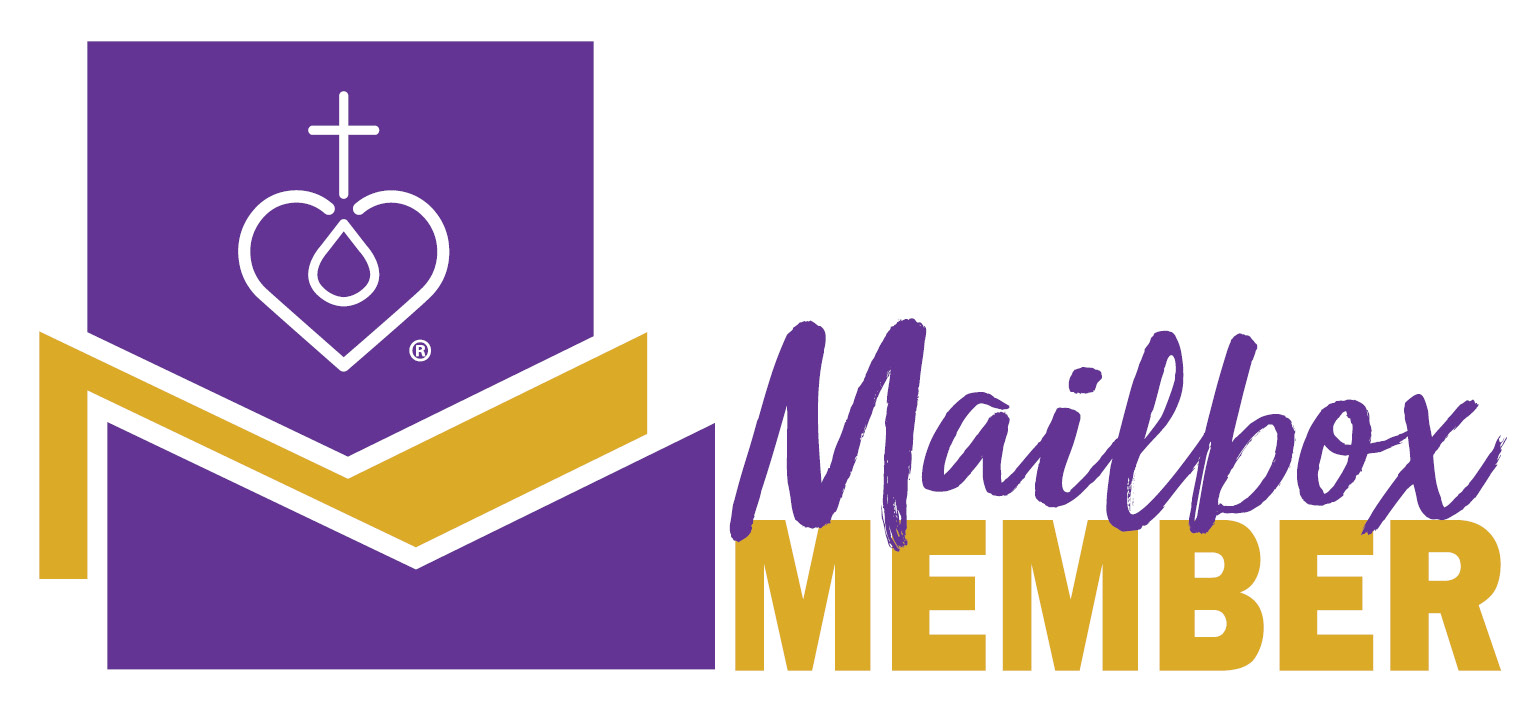 As warmer days come, it is nice to get outside after being pent up for some of the winter. Have you ever seen children in church with wiggles? Whether an aunt, cousin, godmother, sibling, grandmother, or mother to these children, it can sometimes be a challenge to keep them focused on the service. The attached devotion, Always the Cross, helps us see the church service through the eyes of a child — the focus is always on the cross. The Holy Week and Easter coloring sheets are included and are also centered on the cross and complement the devotion. Use these with a child in church, color with your family at an Easter gathering, or share them with a friend to help them remember it is “always the cross.”May you be reminded this month of the blessing that Jesus’ gift on the cross is for you.If you have any questions, please contact me at ___________________________.  Your Sister in Christ, _______________________________ ----------------------------------------------------------------------------------------------------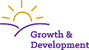 LWML Growth and Development Committee 2021     Published by Lutheran Women’s Missionary League www.lwml.org